(Please fill up separate forms for each application.  Completed forms must be submitted to Sabah Housing And Real Estate Developers Association at Lot 1-3(F), 3rd Floor, Beverly Hills Plaza, Jalan Bundusan, 88300 Kota Kinabalu, Sabah and emailed to hoc2020@shareda.com.  All registration forms must be accompanied by the requisite fee (bank deposit slip) for Registration with certified true copies by a Solicitor of valid Developer’s Licence and Advertisement and Sale Permit (APDL) and/or Occupation Certificate (OC).  NAME OF DEVELOPER : _________________________________________________________________CO. NO	: _______________________   MEMBERSHIP NO: SHAREDA/____________________________										(if applicable)ADDRESS	: ________________________________________________________________________	  ________________________________________________________________________POSTCODE	: ____________________ CITY: _________________________________ STATE: SABAHTEL NO	: ____________________________________    FAX NO: __________________________EMAIL		: ________________________________________________________________________CONTACT PERSON: ____________________________________________________________________DESIGNATION	: ____________________________________	 H/P : _____________________________REGISTRATION OF PROJECT:  *PER UNIT [  ___________  ]  or  *PER PROJECT   [ _______________ ]*PAYMENT REF. / *CHEQUE NO:  ____________________________	 AMOUNT :  _________________DATE		:  ____________________All fees shall be made payable to “SABAH HOUSING AND REAL ESTATE DEVELOPERS ASSOCIATION”, Bank Deposit: Account no. 510107460022 at Malayan Banking Berhad, Jalan Perpaduan, Kota Kinabalu, Sabah.  Proof of payment (bank deposit slip) must be submitted/attached and emailed to hoc2020@shareda.com.FOR OFFICE USE ONLYREGISTRATION NO	:	_________________________	DATE:  _________________________INVOICE NO	:	SHAREDA/ _______________	DATE:  _________________________RECEIPT NO	:	OR- _____________________	DATE: 	_________________________	REMARKS		:	______________________________________________________________			______________________________________________________________*NEW REGISTRATION  *RE-REGISTRATION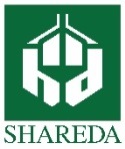 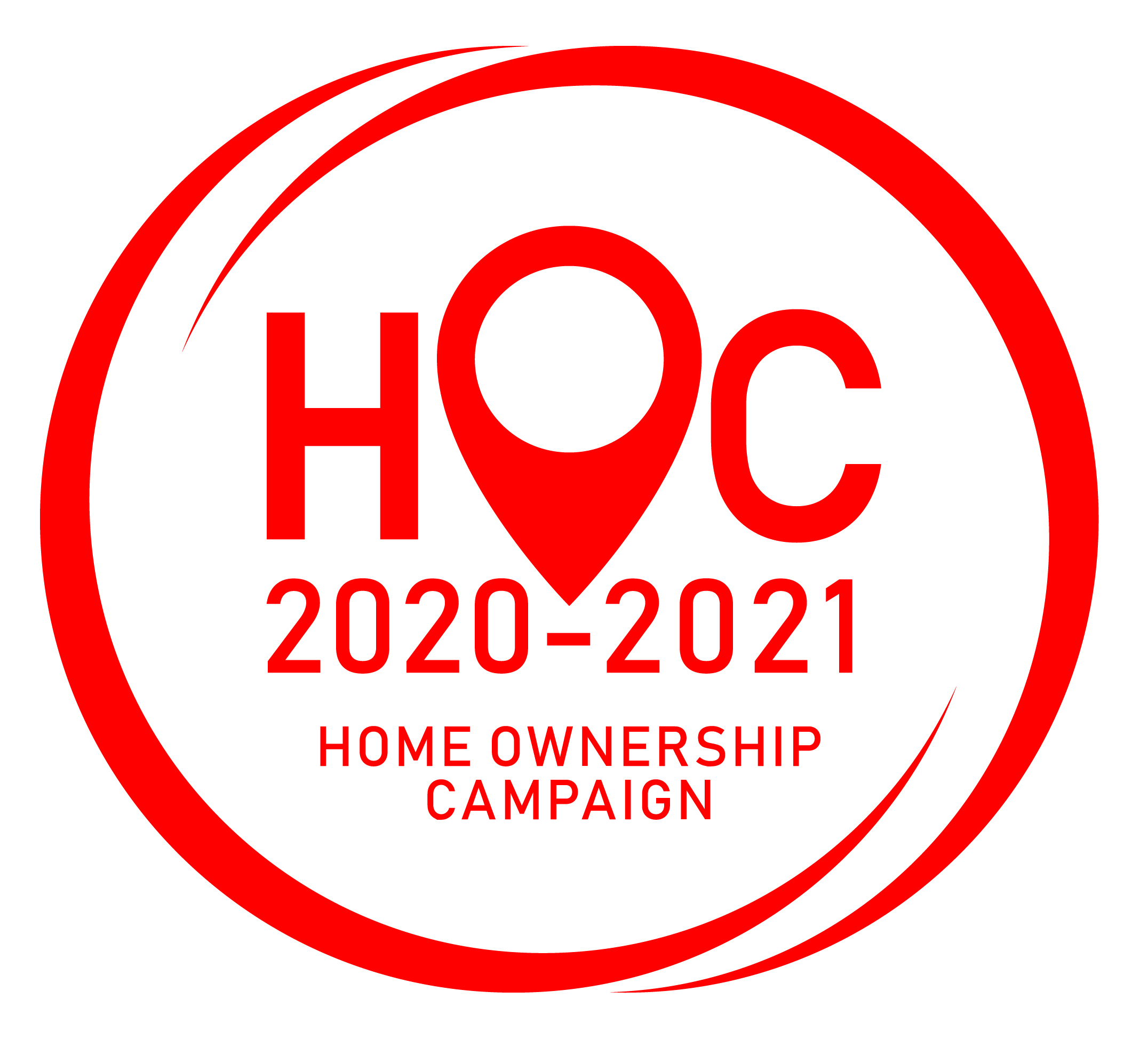 